DÖNEMİ    : 2021                                                                 KARAR TARİHİ               : 17/05/2021                                                         AYI             : MAYIS                                                            KARAR NUMARASI       :  2021/30BİRLEŞİM/OTURUM  :1 / 1BELEDİYE MECLİSİNİ TEŞKİL EDENLER       :Fatih KAVAK, Alattin ÖZKÖK,  Hülya ARSLAN,  Hüseyin AYDIN,                                                                                                                         Engin SARIBÖCEK, Mustafa BELEN,   Resmi İDE,                                                                     Zikrullah KÜNER,  Nurullah KÜNER, Baykal DÖNMEZ           Belediye Meclisi, Meclis Başkanı Fatih KAVAK’ ın Başkanlığında, üyelerden Alattin ÖZKÖK,  Hülya ARSLAN, Hüseyin AYDIN, Engin SARIBÖCEK, Mustafa BELEN, Resmi İDE, Zikrullah KÜNER, Nurullah KÜNER ve Baykal DÖNMEZ’ in katılımı ile saat:11.30’ da, gündeminde bulunan hususları görüşmek üzere Belediye Meclis Salonunda toplandı.	          Hususlarını kapsadığından, gündem gereği görüşmelere geçildi.            1–Gündemin bu maddesi, Yazı İşleri Müdürlüğünün, Belediyemize Ait Çarşı Mah. Sümbül Sok.198 Ada 14 Parseldeki Taşınmazın Kiralanması hakkındaki 29.04.2021 tarihli ve 49 sayılı yazılarının görüşülmesini kapsadığından;           Meclis Başkanı Fatih KAVAK, “Belediyemize ait Çarşı Mah. Sümbül Sok.198 Ada 14 Parseldeki Taşınmazın,5393 Sayılı Kanunun 18.maddesi(e)fıkrası gereğince 10 yıl süreliğine kiraya verilmesi ve ihale konusunda gerekli işlemlerin yapılması için Encümene yetki verilmesini oylarınıza sunuyorum” dedi. Teklif oya sunuldu. İşaretle (eli yukarı kaldırmak suretiyle)  yapılan oylama sonucunda teklif oybirliği ile kabul edildi.                                                              DÖNEMİ    : 2021                                                                 KARAR TARİHİ               : 17/05/2021                                                         AYI             : MAYIS                                                            KARAR NUMARASI       :  2021/31BİRLEŞİM/OTURUM  :1 / 1            Gündem gereği görüşmelere devam edildi.               2– Gündemin bu maddesi, Belediyemizin 2020 Mali Yılı Bütçe Kesin Hesabı ve Yönetim Dönemi Hesabının görüşülmesini kapsadığından;             Meclis Başkanı Fatih KAVAK tarafından, 5393 sayılı Belediye Kanununun 24 üncü maddesinin 4 üncü fıkrasında; “İhtisas komisyonlarının görev alanına giren işler bu komisyonlarda görüşüldükten sonra belediye meclisinde karara bağlanır ” ve aynı Kanunun 64 üncü maddesinin, 2 nci fıkrasında; “Kesin hesabın görüşülmesi ve kesinleşmesinde, bütçeye ilişkin hükümler uygulanır.” hükmünün bulunduğu belirtilerek, Belediyemizin 2020 Mali Yılı Bütçe Kesin Hesabı ve Yönetim Dönemi Hesabının, Plan ve Bütçe Komisyonuna havale edilmesi teklif edildi. Teklif oya sunuldu. İşaretle (eli yukarı kaldırmak suretiyle) yapılan oylama sonucunda teklif oybirliği ile kabul edildi.              (RESMİ MÜH-İMZA)                              (İMZA)                                         (İMZA)                 Fatih KAVAK                          Engin SARIBÖCEK                         Hülya ARSLAN                                      MECLİS BAŞKANI                                  KATİP                                          KATİPDÖNEMİ    : 2021                                                                 KARAR TARİHİ               : 17/05/2021                                                         AYI             : MAYIS                                                            KARAR NUMARASI       :  2021/32BİRLEŞİM/OTURUM  :1 / 1BELEDİYE MECLİSİNİ TEŞKİL EDENLER       :Fatih KAVAK, Alattin ÖZKÖK,  Hülya ARSLAN,  Hüseyin AYDIN,                                                                                                                         Engin SARIBÖCEK, Mustafa BELEN,   Resmi İDE,                                                                     Zikrullah KÜNER,  Nurullah KÜNER, Baykal DÖNMEZ            Gündem gereği görüşmelere devam edildi.               3– Gündemin bu maddesi, Belediyemizin 2020 Mali Yılı Taşınır Yönetim Hesabı ve Taşınır Kesin Hesabının görüşülmesini kapsadığından;             Meclis Başkanı Fatih KAVAK tarafından, 5393 sayılı Belediye Kanununun 24 üncü maddesinin 4 üncü fıkrasında; “İhtisas komisyonlarının görev alanına giren işler bu komisyonlarda görüşüldükten sonra belediye meclisinde karara bağlanır.” hükmünün bulunduğu belirtilerek, Belediyemizin 2020 Mali Yılı Taşınır Yönetim Hesabı ve Taşınır Kesin Hesabının, Plan ve Bütçe Komisyonuna havale edilmesi teklif edildi. Teklif oya sunuldu. İşaretle (eli yukarı kaldırmak suretiyle) yapılan oylama sonucunda teklif oybirliği ile kabul edildi. DÖNEMİ    : 2021                                                                 KARAR TARİHİ               : 17/05/2021                                                         AYI             : MAYIS                                                            KARAR NUMARASI       :  2021/33BİRLEŞİM/OTURUM  :1 / 1            Gündem gereği görüşmelere devam edildi.               4– Gündemin bu maddesi, Mali Hizmetler Müdürlüğünün, Ali FİDAN, Seben Gölü Tur. Nak. Gıda Tem. İnş. San. ve Tic. Ltd. Şti. ve Naren Otelcilik San. ve Tic. A.Ş.’nin dilekçeleri hakkındaki 07.05.2021 tarihli ve 66 sayılı yazılarının görüşülmesini kapsadığından;                     Meclis Başkanı Fatih KAVAK tarafından, Çevre ve Şehircilik Bakanlığı, Yerel Yönetimler Genel Müdürlüğü’nün 15.12.2020 tarih ve 268495 sayılı Koronavirüs (Covid-19) önlemleri konulu 2020/27 sayılı genelgesinin ilgili maddeleri gereğince, Koronavirüs tedbirleri kapsamında alınan kararlar doğrultusunda azalan müşteri sayılarından dolayı, mülkiyeti Belediyemize ait olan Çarşı Mahallesi Dumlupınar Caddesi No:3 adresinde bulunan Butik Otel ve Restoran işletmecisi Naren Otelcilik Sanayi ve Ticaret A.Ş. ‘nin 2021 yılı Mayıs ayına ait kira bedelinde %50 oranında indirim yapılması, mülkiyeti Belediyemize ait olan İlçemiz otobüs terminali işletmecisi Seben Gölü Turizm Nakliyat Gıda Temizlik İnşaat Sanayi ve Ticaret Ltd.Şti.’nin, Koronavirüs tedbirleri kapsamında alınan kararlar doğrultusunda terminal esnafının yolcu ve sefer sayılarının azalmasından dolayı faaliyetlerinde meydana gelen azalma nedeniyle 2021 yılı Mayıs ve Haziran aylarına ait kira bedellerinde %75 oranında indirim yapılması ve ayrıca Çarşı Mahallesi İzzet Baysal Caddesi No:2 adresinde bulunan Belediye Park Kahvehanesi işletmecisi Ali FİDAN ’ın, Koronavirüs tedbirleri kapsamında  kontrollü normalleşme döneminde 02 Mart 2021-13 Nisan 2021 tarihleri arasında, saat 07:00 ile 19:00 saatleri arasında %50 kapasite ile faaliyetlerini sürdürdüğü süre için bu tarihlere ait kira bedelinde %50 oranında indirim yapılması ve ayrıca 14 Nisan 2021 tarihinden itibaren tam kapanma sürecinde kapalı olan işyeri açılıncaya kadar kira bedeli tahakkuk ettirilmemesi, yapılan tahakkukların terkin edilmesi, faaliyetinin durdurulduğu süre kadar sözleşme süresinin uzatılması teklif edildi. Teklif oya sunuldu. İşaretle (eli yukarı kaldırmak suretiyle) yapılan oylama sonucunda teklif oybirliği ile kabul edildi.             Ayrıca; Meclis Başkanı tarafından, Belediyemiz Meclisinin 2021 Dönemi, Mayıs ayı olağan toplantısının, 2 nci birleşiminin, 21 Mayıs 2021 Cuma günü saat:10.00’da Belediye Meclis Salonunda yapılması teklif edildi. Teklif oya sunuldu. İşaretle (eli yukarı kaldırmak suretiyle) yapılan oylama sonucunda teklif oybirliği ile kabul edildi.  	           Gündemde görüşülecek başka bir husus bulunmadığından, Başkan tarafından saat: 11.50’ de toplantıya son verildi.             (RESMİ MÜH-İMZA)                              (İMZA)                                         (İMZA)                 Fatih KAVAK                          Engin SARIBÖCEK                         Hülya ARSLAN                                      MECLİS BAŞKANI                                  KATİP                                          KATİP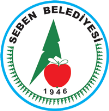  MECLİS KARAR ÖZETİ MECLİS KARAR ÖZETİ